385438, а.Ходзь, ул. Краснооктябрьская, 104, Ходзинское сельское поселение, Республика Адыгеятел.факс: 8(87770) 9-67-40E-mail: Xodzinskoe@mail.ru; сайт:  adm-hodz.ruРЕШЕНИЕСОВЕТА НАРОДНЫХ ДЕПУТАТОВмуниципального образования «Ходзинское сельское поселение»«23» июня 2023 года		                       №22                                                 а. ХодзьО внесении изменений и дополнений в Решение Совета народных депутатов    муниципального образования «Ходзинское сельское поселение» от 24 сентября2021 года № 106  «Об утверждении Положения о муниципальном контроле на автомобильном транспорте и в дорожном хозяйстве в границах муниципального образования «Ходзинское сельское поселение»   В соответствии с главой 9 Федерального закона от 31.07.2020 № 248-ФЗ «О государственном контроле (надзоре) и муниципальном контроле в Российской Федерации», руководствуясь  Уставом муниципального образования «Ходзинское сельское поселение»»,  Совет  народных депутатов муниципального образования «Ходзинское сельское поселение»                                                          РЕШИЛ: 1. Внести следующие изменения и дополнения в Решение Совета народных депутатов муниципального образования «Ходзинское сельское поселение»» от 24.09.2021 года № 106 «Об утверждении Положения о муниципальном контроле на автомобильном транспорте и в дорожном хозяйстве в границах муниципального образования «Ходзинское сельское поселение»:1.1. В статье 1 «Общие положения» часть 1.4. дополнить пунктом 1.4.1. следующего содержания:«1.4.1. Информация, которая не внесена в единый реестр контрольных (надзорных) мероприятий и в отношении которой предусмотрена обязательность такого внесения, не может использоваться в целях принятия решений при осуществлении муниципального контроля, за исключением случаев неработоспособности единого реестра контрольных (надзорных) мероприятий, зафиксированных оператором реестра.»;1.2. Пункт 4.6.3. части 4.6. статьи 4 «Контрольные мероприятия, проводимые в рамках муниципального контроля» изложить в новой редакции:«4.6.3. Внеплановая выездная проверка может проводиться только по согласованию с органами прокуратуры, за исключением случаев ее проведения в соответствии с пунктами 3-6 части 1, частью 3 статьи 57 и частью 12 статьи 66 Федерального закона № 248-ФЗ.».Настоящее Решение  обнародовать на информационном стенде в администрации            поселения  и разместить  на  официальном сайте администрации в сети  Интернет  по        адресу:  //adm-hodz.ru//Настоящее Решение вступает в силу со дня его   обнародования. Председатель Совета народных депутатов муниципального образования «Ходзинское сельское поселение»                                                   М.Д.Терчукова    Глава муниципального образования «Ходзинское  сельское  поселение»»                                                 Р.М.ТлостнаковРЕСПУБЛИКА АДЫГЕЯМУНИЦИПАЛЬНОЕ ОБРАЗОВАНИЕ«ХОДЗИНСКОЕ СЕЛЬСКОЕ ПОСЕЛЕНИЕ»385438 а. Ходзь,ул. Краснооктябрьская , 104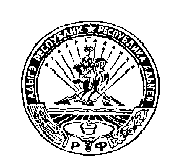 АДЫГЭ РЕСПУБЛИКМУНИЦИПАЛЬНЭ ГЪЭПСЫКIЭ ЗИIЭ  «ФЭДЗ КЪОДЖЭ ПСЭУПI»385438 къ. Фэдз,Краснооктябрьска иур №104